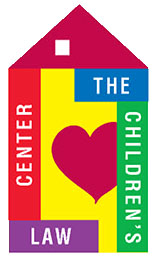 DEVELOPMENT REPORT – April 13, 2017GRANTSAwarded (month of March):ASF Summer Internship Award					$4,475Near and Far Grant Award					$5,000CT Community Foundation Award – Cradle to Career		$5,000 ($2K higher than 2017 budget)Applications/Reports (since last report):Community Foundation of New Haven (3 yr grant)		$30,000 requested for 2017, 2018, 2019SBM Charitable Foundation (3 yr grant)				$25,000 requested for 2017, 2018, 2019SI Foundation – submitted*					$5,000*never funded CLC – last application in 2009CLC was notified that we no longer fit within the guidelines for the Fisher Foundation grant. Historically, we’ve received funding from Fisher since 2010, with the exception of 2012. CLC’s 2017 Foundation Plan includes a Fisher grant for $8,500 for our Legal Representation program. With the hope of recouping some of this lost funding we’ve applied for donor-advised HFPG grant funding for each of our programs, ranging from $500 - $10,000.CONTRIBUTIONS
Received (month of March):				 	$5,881 (includes some Brackets for Good)GALA 2017First Committee meeting held 4-6-17 Delamar West Hartford under consideration for GalaOTHER EVENTSBrackets for Good  (yes, still talking about this)       	7th highest $ raised out of all 60 teamsBirdies for Charities5% Day – Wholefoods					applied for 2018 5% DayDEVELOPMENT COMMITTEEWe are moving from DonorPro’s donor management software to SalesForce, at no cost through their non-profit initiative and a cost savings of $1,650.MISCELLANEOUS
We will be updating our website in the coming months to a more modern design that is optimized for mobile and online giving, for a $500, one-time fee. The last major update to the design of our website was in 2014!